Департамент образования и науки Курганской области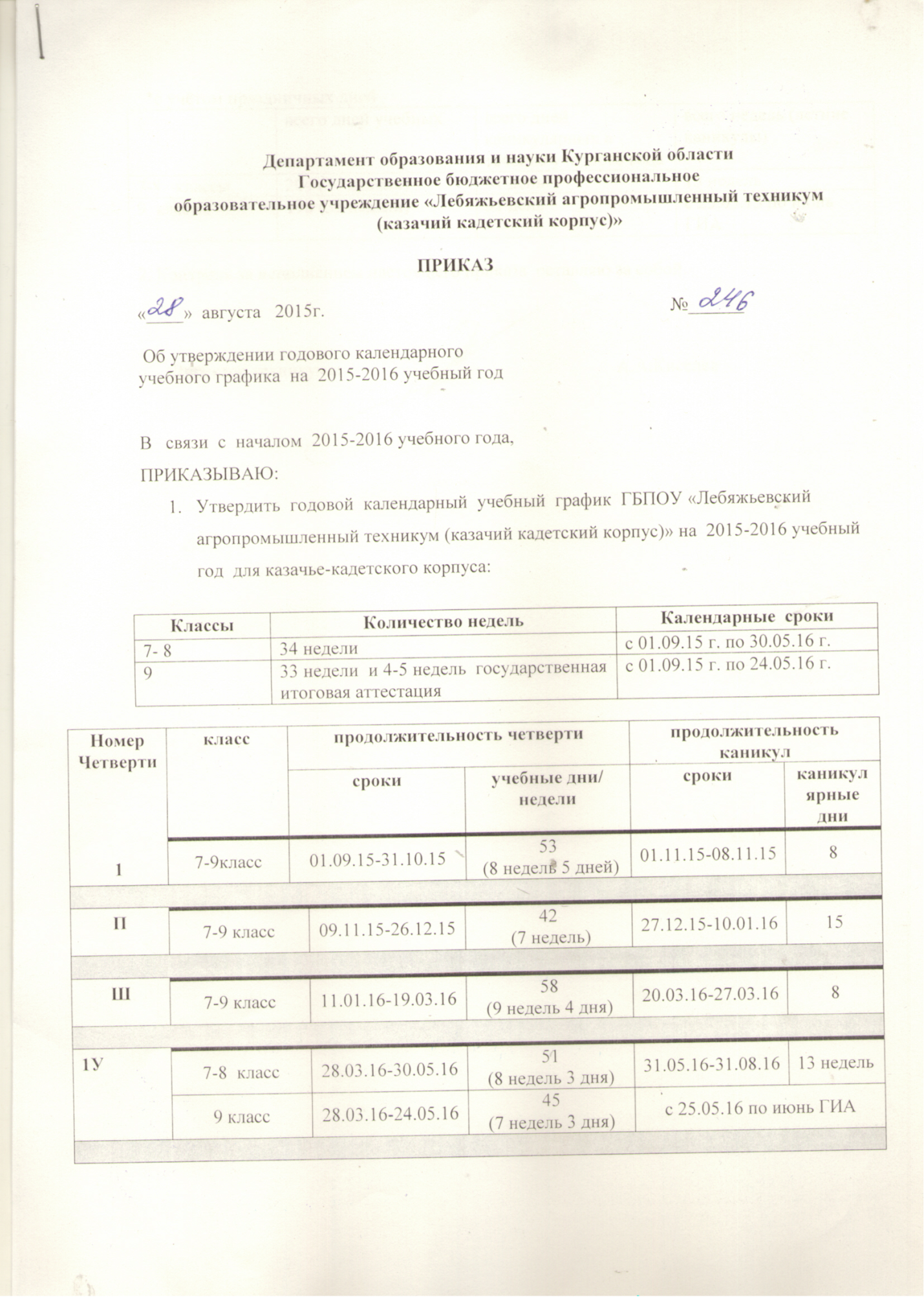   *с учётом праздничных дней 2. Контроль за исполнением настоящего приказа  оставляю за собой.       Директор техникума:                                                           А.А.Киселеввсего дней учебныхвсего дней каникулярных в течение учебного годавсего недель (летние каникулы)7-8   классы204 (34 недели)31 день13 недель9  классы198 (33 недели)31 деньс 25.05.15 по июнь ГИА